بسمه تعالی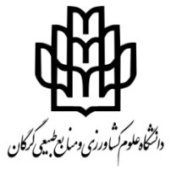 ارزشیابی رساله دکتریتوضیحات: - مطابق ماده (20) آیین نامه آموزشی درجه رساله دکتری به شرح زیر تعیین میشود: - نکات قابل توجه و وظایف هیات داوران:مطابقت رساله با طرح پیشنهادی قبل از صدور اجازه دفاع به عهده داوران است.داوران قبل از صدور مجوز دفاع چارچوب نگارش و روش منبعنویسی گزارش نهایی رساله را طبق دستورالعمل دانشگاه مطابقت خواهند داد.نماینده تحصیلات تکمیلی به عنوان رئیس هیات داوران، مدیر برگزاری جلسه و ناظر شروع و پایان دفاع است، اما بدون حق رای در نمرهدهی انجام وظیفه می‌کند. جمعبندی نمرات اعضای حاضر، تکمیل فرم‌ها، تایید اعمال اصلاحات لازم رساله توسط دانشجو و ارائه مستندات پژوهشی پس از سه ماه، تطبیق نگارش رساله با قالب مورد نظر دانشگاه، اعلام نمره در جلسه دفاع، تکمیل فرم 448 و ورود اطلاعات آن در سامانه به عهده نماینده تحصیلات تکمیلی است.ترکیب اعضای جلسه دفاع شامل استاد(ان) راهنما، مشاور(ان)، داوران و نماینده تحصیلات تکمیلی است. حضور حداقل دو نفر از اساتید هیئت راهبری که یک نفر آنها استاد راهنما باشد، در جلسه دفاع الزامی بوده و بدون حضور نامبردگان جلسه رسمیت نمییابد. احتساب نمره افراد غایب مقدور نیست.هیئت داوران متشکل از سه عضو هیئت علمی (علاوه بر اساتید هیئت راهبری) با حداقل مرتبه استادیاری شامل حداقل یک عضو خارج از دانشگاه با مرتبه دانشیاری و بالاتر است.در جلسه دفاع لازم است جزئیات نمره رساله در جدول پشت این برگه ثبت گردیده و به امضاء کلیه اعضای حاضر برسد.نویسندگان مقالات باید شامل دانشجو، استاد(ان) راهنما، مشاور(ان) و استاد راهنمای فرصت (در صورت استفاده از فرصت کوتاهمدت تحقیقاتی دانشجو) باشند. تایید ترتیب اسامی نویسندگان در انتشار نتایج مستخرج از رساله و هرگونه تفاوت احتمالی در آن با فهرست مصوب اسامی هیئت راهبری رساله با تایید استاد راهنمای اول خواهد بود.حداکثر مدت زمان ارائه دانشجو 45 دقیقه، پرسش و پاسخ 60 دقیقه است.                            اطلاعیه ارائه رساله باید حداقل 3 روز قبل از ارائه در تابلو اعلانات دیده شود.مدارک و فرمهای مربوط به دفاع دانشجو تا زمان انجام اصلاحات و ارائه مستندات پژوهشی در پرونده آموزشی وی در دانشکده نگهداری خواهد شد. دانشجو موظف است حداکثر طی مدت سه ماه پس از تاریخ دفاع جهت انجام اصلاحات مورد نظر داوران جلسه دفاعیه که در فرم 446 قید شده و ارائه مستندات پژوهشی، اقدام نماید. تایید انجام اصلاحات و اعتبار مستندات پژوهشی نیز بر اساس فرم 446 انجام خواهد شد. در صورتیکه در زمان تعیین شده اصلاحات رساله قابل تایید تشخیص داده نشود، یا مستندات پژوهشی ارائه نشود و یا دانشجو برای انجام مراحل فارغالتحصیلی مراجعه ننماید، دانشگاه راسا نسبت به فارغالتحصیلی دانشجو با نمره بدون انجام اصلاحات/ارائه مستندات پژوهشی اقدام خواهد نمود.نام و نام خانوادگی:نام و نام خانوادگی:نام و نام خانوادگی:نام و نام خانوادگی:نام و نام خانوادگی:نام و نام خانوادگی:گروه آموزشی:                                                    رشته تحصیلی:گروه آموزشی:                                                    رشته تحصیلی:گروه آموزشی:                                                    رشته تحصیلی:گروه آموزشی:                                                    رشته تحصیلی:گروه آموزشی:                                                    رشته تحصیلی:گروه آموزشی:                                                    رشته تحصیلی:گروه آموزشی:                                                    رشته تحصیلی:گروه آموزشی:                                                    رشته تحصیلی:نام و نام خانوادگی:نام و نام خانوادگی:نام و نام خانوادگی:نام و نام خانوادگی:نام و نام خانوادگی:نام و نام خانوادگی:شماره دانشجویی:                                                روزانه/ نوبت دومشماره دانشجویی:                                                روزانه/ نوبت دومشماره دانشجویی:                                                روزانه/ نوبت دومشماره دانشجویی:                                                روزانه/ نوبت دومشماره دانشجویی:                                                روزانه/ نوبت دومشماره دانشجویی:                                                روزانه/ نوبت دومشماره دانشجویی:                                                روزانه/ نوبت دومشماره دانشجویی:                                                روزانه/ نوبت دومتاریخ تصویب نهایی طرح پیشنهادی:تاریخ تصویب نهایی طرح پیشنهادی:تاریخ تصویب نهایی طرح پیشنهادی:تاریخ تصویب نهایی طرح پیشنهادی:تاریخ تصویب نهایی طرح پیشنهادی:تاریخ تصویب نهایی طرح پیشنهادی:تاریخ دفاع:تاریخ دفاع:تاریخ دفاع:تاریخ دفاع:تاریخ دفاع:تاریخ دفاع:تاریخ دفاع:تاریخ دفاع:عنوان پایاننامه:عنوان پایاننامه:فارسی :انگلیسی:فارسی :انگلیسی:فارسی :انگلیسی:فارسی :انگلیسی:فارسی :انگلیسی:فارسی :انگلیسی:فارسی :انگلیسی:فارسی :انگلیسی:فارسی :انگلیسی:فارسی :انگلیسی:فارسی :انگلیسی:فارسی :انگلیسی:معیارهای ارزشیابیمعیارهای ارزشیابیمعیارهای ارزشیابیمعیارهای ارزشیابیمعیارهای ارزشیابیمعیارهای ارزشیابیمعیارهای ارزشیابیمعیارهای ارزشیابیمعیارهای ارزشیابیحداکثر نمرهکسب شدهکسب شدهملاحظاتملاحظاتنظر استاد/ اساتید راهنمانظر استاد/ اساتید راهنمانظر استاد/ اساتید راهنمانظر استاد/ اساتید راهنمانظر استاد/ اساتید راهنمانظر استاد/ اساتید راهنمانظر استاد/ اساتید راهنمانظر استاد/ اساتید راهنما10نمره نهایینمره نهاییفعالیتهای علمی-پژوهشینمره فعالیتهای علمی-پژوهشی میتواند از موارد زیر حاصل گردد: در ارزیابی رساله دکتری حداکثر نمره رساله 19 است و کسب نمره بالاتر از آن با رعایت شرایط زیر ممکن است: چاپ یا گواهی پذیرش مقاله پژوهشی مستخرج از رساله در مجلات فهرست JCR تا 1 نمرهچاپ یا گواهی پذیرش مقاله پژوهشی مستخرج از رساله در مجلات فهرست SCOPUS تا 75/0 نمرهچاپ یا گواهی پذیرش یک مقاله پژوهشی مستخرج از رساله در مجلات مورد تایید وزارت علوم و یا وزارت بهداشت تا 5/0 نمرهاختراع و اکتشاف مرتبط با موضوع رساله دارای تاییدیه علمی از مراجع معتبر تا 75/0 نمرهتبصره 1: مقاله ارائه شده به عنوان شرط دفاع برای اخذ نمره بالاتر از 19 قابل استفاده نیست. تبصره 2: افزایش نمره در هر بند نمیتواند از حداکثر تعیین شده بیشتر باشد ولو اینکه تعداد موارد ارائه شده در آن بند بیشتر از یکی باشد. نمره فعالیتهای علمی-پژوهشی میتواند از موارد زیر حاصل گردد: در ارزیابی رساله دکتری حداکثر نمره رساله 19 است و کسب نمره بالاتر از آن با رعایت شرایط زیر ممکن است: چاپ یا گواهی پذیرش مقاله پژوهشی مستخرج از رساله در مجلات فهرست JCR تا 1 نمرهچاپ یا گواهی پذیرش مقاله پژوهشی مستخرج از رساله در مجلات فهرست SCOPUS تا 75/0 نمرهچاپ یا گواهی پذیرش یک مقاله پژوهشی مستخرج از رساله در مجلات مورد تایید وزارت علوم و یا وزارت بهداشت تا 5/0 نمرهاختراع و اکتشاف مرتبط با موضوع رساله دارای تاییدیه علمی از مراجع معتبر تا 75/0 نمرهتبصره 1: مقاله ارائه شده به عنوان شرط دفاع برای اخذ نمره بالاتر از 19 قابل استفاده نیست. تبصره 2: افزایش نمره در هر بند نمیتواند از حداکثر تعیین شده بیشتر باشد ولو اینکه تعداد موارد ارائه شده در آن بند بیشتر از یکی باشد. نمره فعالیتهای علمی-پژوهشی میتواند از موارد زیر حاصل گردد: در ارزیابی رساله دکتری حداکثر نمره رساله 19 است و کسب نمره بالاتر از آن با رعایت شرایط زیر ممکن است: چاپ یا گواهی پذیرش مقاله پژوهشی مستخرج از رساله در مجلات فهرست JCR تا 1 نمرهچاپ یا گواهی پذیرش مقاله پژوهشی مستخرج از رساله در مجلات فهرست SCOPUS تا 75/0 نمرهچاپ یا گواهی پذیرش یک مقاله پژوهشی مستخرج از رساله در مجلات مورد تایید وزارت علوم و یا وزارت بهداشت تا 5/0 نمرهاختراع و اکتشاف مرتبط با موضوع رساله دارای تاییدیه علمی از مراجع معتبر تا 75/0 نمرهتبصره 1: مقاله ارائه شده به عنوان شرط دفاع برای اخذ نمره بالاتر از 19 قابل استفاده نیست. تبصره 2: افزایش نمره در هر بند نمیتواند از حداکثر تعیین شده بیشتر باشد ولو اینکه تعداد موارد ارائه شده در آن بند بیشتر از یکی باشد. نمره فعالیتهای علمی-پژوهشی میتواند از موارد زیر حاصل گردد: در ارزیابی رساله دکتری حداکثر نمره رساله 19 است و کسب نمره بالاتر از آن با رعایت شرایط زیر ممکن است: چاپ یا گواهی پذیرش مقاله پژوهشی مستخرج از رساله در مجلات فهرست JCR تا 1 نمرهچاپ یا گواهی پذیرش مقاله پژوهشی مستخرج از رساله در مجلات فهرست SCOPUS تا 75/0 نمرهچاپ یا گواهی پذیرش یک مقاله پژوهشی مستخرج از رساله در مجلات مورد تایید وزارت علوم و یا وزارت بهداشت تا 5/0 نمرهاختراع و اکتشاف مرتبط با موضوع رساله دارای تاییدیه علمی از مراجع معتبر تا 75/0 نمرهتبصره 1: مقاله ارائه شده به عنوان شرط دفاع برای اخذ نمره بالاتر از 19 قابل استفاده نیست. تبصره 2: افزایش نمره در هر بند نمیتواند از حداکثر تعیین شده بیشتر باشد ولو اینکه تعداد موارد ارائه شده در آن بند بیشتر از یکی باشد. نمره فعالیتهای علمی-پژوهشی میتواند از موارد زیر حاصل گردد: در ارزیابی رساله دکتری حداکثر نمره رساله 19 است و کسب نمره بالاتر از آن با رعایت شرایط زیر ممکن است: چاپ یا گواهی پذیرش مقاله پژوهشی مستخرج از رساله در مجلات فهرست JCR تا 1 نمرهچاپ یا گواهی پذیرش مقاله پژوهشی مستخرج از رساله در مجلات فهرست SCOPUS تا 75/0 نمرهچاپ یا گواهی پذیرش یک مقاله پژوهشی مستخرج از رساله در مجلات مورد تایید وزارت علوم و یا وزارت بهداشت تا 5/0 نمرهاختراع و اکتشاف مرتبط با موضوع رساله دارای تاییدیه علمی از مراجع معتبر تا 75/0 نمرهتبصره 1: مقاله ارائه شده به عنوان شرط دفاع برای اخذ نمره بالاتر از 19 قابل استفاده نیست. تبصره 2: افزایش نمره در هر بند نمیتواند از حداکثر تعیین شده بیشتر باشد ولو اینکه تعداد موارد ارائه شده در آن بند بیشتر از یکی باشد. نمره فعالیتهای علمی-پژوهشی میتواند از موارد زیر حاصل گردد: در ارزیابی رساله دکتری حداکثر نمره رساله 19 است و کسب نمره بالاتر از آن با رعایت شرایط زیر ممکن است: چاپ یا گواهی پذیرش مقاله پژوهشی مستخرج از رساله در مجلات فهرست JCR تا 1 نمرهچاپ یا گواهی پذیرش مقاله پژوهشی مستخرج از رساله در مجلات فهرست SCOPUS تا 75/0 نمرهچاپ یا گواهی پذیرش یک مقاله پژوهشی مستخرج از رساله در مجلات مورد تایید وزارت علوم و یا وزارت بهداشت تا 5/0 نمرهاختراع و اکتشاف مرتبط با موضوع رساله دارای تاییدیه علمی از مراجع معتبر تا 75/0 نمرهتبصره 1: مقاله ارائه شده به عنوان شرط دفاع برای اخذ نمره بالاتر از 19 قابل استفاده نیست. تبصره 2: افزایش نمره در هر بند نمیتواند از حداکثر تعیین شده بیشتر باشد ولو اینکه تعداد موارد ارائه شده در آن بند بیشتر از یکی باشد. نمره فعالیتهای علمی-پژوهشی میتواند از موارد زیر حاصل گردد: در ارزیابی رساله دکتری حداکثر نمره رساله 19 است و کسب نمره بالاتر از آن با رعایت شرایط زیر ممکن است: چاپ یا گواهی پذیرش مقاله پژوهشی مستخرج از رساله در مجلات فهرست JCR تا 1 نمرهچاپ یا گواهی پذیرش مقاله پژوهشی مستخرج از رساله در مجلات فهرست SCOPUS تا 75/0 نمرهچاپ یا گواهی پذیرش یک مقاله پژوهشی مستخرج از رساله در مجلات مورد تایید وزارت علوم و یا وزارت بهداشت تا 5/0 نمرهاختراع و اکتشاف مرتبط با موضوع رساله دارای تاییدیه علمی از مراجع معتبر تا 75/0 نمرهتبصره 1: مقاله ارائه شده به عنوان شرط دفاع برای اخذ نمره بالاتر از 19 قابل استفاده نیست. تبصره 2: افزایش نمره در هر بند نمیتواند از حداکثر تعیین شده بیشتر باشد ولو اینکه تعداد موارد ارائه شده در آن بند بیشتر از یکی باشد. نمره فعالیتهای علمی-پژوهشی میتواند از موارد زیر حاصل گردد: در ارزیابی رساله دکتری حداکثر نمره رساله 19 است و کسب نمره بالاتر از آن با رعایت شرایط زیر ممکن است: چاپ یا گواهی پذیرش مقاله پژوهشی مستخرج از رساله در مجلات فهرست JCR تا 1 نمرهچاپ یا گواهی پذیرش مقاله پژوهشی مستخرج از رساله در مجلات فهرست SCOPUS تا 75/0 نمرهچاپ یا گواهی پذیرش یک مقاله پژوهشی مستخرج از رساله در مجلات مورد تایید وزارت علوم و یا وزارت بهداشت تا 5/0 نمرهاختراع و اکتشاف مرتبط با موضوع رساله دارای تاییدیه علمی از مراجع معتبر تا 75/0 نمرهتبصره 1: مقاله ارائه شده به عنوان شرط دفاع برای اخذ نمره بالاتر از 19 قابل استفاده نیست. تبصره 2: افزایش نمره در هر بند نمیتواند از حداکثر تعیین شده بیشتر باشد ولو اینکه تعداد موارد ارائه شده در آن بند بیشتر از یکی باشد. 1نمره نهایی بررسی مدرک پذیرش قطعی مقاله در زمان دفاعدر خصوص بندهای 1، 2، 3 و 4 ارائه مستندات تا 3 ماه پس از تاریخ دفاع قابل نمرهدهی است. نمره نهایی بررسی مدرک پذیرش قطعی مقاله در زمان دفاعدر خصوص بندهای 1، 2، 3 و 4 ارائه مستندات تا 3 ماه پس از تاریخ دفاع قابل نمرهدهی است. عناوین مدارک مورد تقاضا برای ارزیابی11عناوین مدارک مورد تقاضا برای ارزیابی22عناوین مدارک مورد تقاضا برای ارزیابی33عناوین مدارک مورد تقاضا برای ارزیابیعناوین مدارک مورد تقاضا برای ارزیابیکیفیت ارائهارزیابی کیفیت نگارش رساله توسط داوران و نماینده تحصیلات تکمیلی در زمان تحویل به آنها ارزیابی کیفیت نگارش رساله توسط داوران و نماینده تحصیلات تکمیلی در زمان تحویل به آنها ارزیابی کیفیت نگارش رساله توسط داوران و نماینده تحصیلات تکمیلی در زمان تحویل به آنها ارزیابی کیفیت نگارش رساله توسط داوران و نماینده تحصیلات تکمیلی در زمان تحویل به آنها ارزیابی کیفیت نگارش رساله توسط داوران و نماینده تحصیلات تکمیلی در زمان تحویل به آنها ارزیابی کیفیت نگارش رساله توسط داوران و نماینده تحصیلات تکمیلی در زمان تحویل به آنها ارزیابی کیفیت نگارش رساله توسط داوران و نماینده تحصیلات تکمیلی در زمان تحویل به آنها 5/15/15/1نمره نهاییهیأت داورانمحتوای علمی محتوای علمی محتوای علمی محتوای علمی محتوای علمی محتوای علمی محتوای علمی 444بدون انجام اصلاحاتهیأت داورانمحتوای علمی محتوای علمی محتوای علمی محتوای علمی محتوای علمی محتوای علمی محتوای علمی 444در صورت انجام اصلاحات پیشنهادیهیأت داوراننحوه ارائه نحوه ارائه نحوه ارائه نحوه ارائه نحوه ارائه نحوه ارائه نحوه ارائه 222نمره نهاییهیأت داورانپاسخ به سوالات پاسخ به سوالات پاسخ به سوالات پاسخ به سوالات پاسخ به سوالات پاسخ به سوالات پاسخ به سوالات 5/15/15/1نمره نهاییجمع نمره رسالهبدون انجام اصلاحات/ارائه مستندات پژوهشیبدون انجام اصلاحات/ارائه مستندات پژوهشیبدون انجام اصلاحات/ارائه مستندات پژوهشیبدون انجام اصلاحات/ارائه مستندات پژوهشیبدون انجام اصلاحات/ارائه مستندات پژوهشیبدون انجام اصلاحات/ارائه مستندات پژوهشیبدون انجام اصلاحات/ارائه مستندات پژوهشی202020نمره نهاییجمع نمره رسالهدر صورت انجام اصلاحات پیشنهادی/ارائه مستندات پژوهشی (حداکثر 3 ماه پس از تاریخ دفاع)در صورت انجام اصلاحات پیشنهادی/ارائه مستندات پژوهشی (حداکثر 3 ماه پس از تاریخ دفاع)در صورت انجام اصلاحات پیشنهادی/ارائه مستندات پژوهشی (حداکثر 3 ماه پس از تاریخ دفاع)در صورت انجام اصلاحات پیشنهادی/ارائه مستندات پژوهشی (حداکثر 3 ماه پس از تاریخ دفاع)در صورت انجام اصلاحات پیشنهادی/ارائه مستندات پژوهشی (حداکثر 3 ماه پس از تاریخ دفاع)در صورت انجام اصلاحات پیشنهادی/ارائه مستندات پژوهشی (حداکثر 3 ماه پس از تاریخ دفاع)در صورت انجام اصلاحات پیشنهادی/ارائه مستندات پژوهشی (حداکثر 3 ماه پس از تاریخ دفاع)202020نمره نهاییاعضای هیأت داوراناعضای هیأت داوراناعضای هیأت داوراناعضای هیأت داوراننام و نام خانوادگیمرتبه علمیمرتبه علمینام دانشگاهنام دانشگاهنام دانشگاهنام دانشگاهنام دانشگاهنام دانشگاهامضا عضو حاضراستاد راهنمااستاد راهنمااستاد راهنمااستاد راهنمااستاد راهنما (دوم)استاد راهنما (دوم)استاد راهنما (دوم)استاد راهنما (دوم)استاد مشاوراستاد مشاوراستاد مشاوراستاد مشاوراستاد مشاوراستاد مشاوراستاد مشاوراستاد مشاوراستاد مشاوراستاد مشاوراستاد مشاوراستاد مشاوراستاد داور اولاستاد داور اولاستاد داور اولاستاد داور اولاستاد داور دوماستاد داور دوماستاد داور دوماستاد داور دوماستاد داور سوماستاد داور سوماستاد داور سوماستاد داور سومنماینده تحصیلات تکمیلی دانشگاهنماینده تحصیلات تکمیلی دانشگاهنماینده تحصیلات تکمیلی دانشگاهنماینده تحصیلات تکمیلی دانشگاهبدون اصلاحات پذیرفته شد. (دانشجو موظف است حداکثر ظرف یک هفته رساله جلد شده خود را به داور تحویل دهد).  با نیاز به اصلاحات/ارائه مستندات پژوهشی پذیرفته شد. دانشجو موظف است تا تاریخ 	               (حداکثر سه ماه پس از تاریخ دفاع) مستندات پژوهشی و رساله اصلاح شده خود را به نماینده تحصیلات تکمیلی تحویل دهد. تایید اصلاحات و اعتبار مستندات پژوهشی بر اساس فرم 446 انجام خواهد شد. در صورتیکه در زمان تعیین شده اصلاحات رساله قابل تایید تشخیص داده نشود، یا مستندات پژوهشی ارائه نشود و یا دانشجو برای انجام مراحل فارغالتحصیلی مراجعه ننماید، دانشگاه راسا نسبت به فارغالتحصیلی دانشجو با نمره بدون انجام اصلاحات اقدام خواهد نمود.مردود شناخته شد.عالیخیلیخوبخوب (قبول)غیر قابل قبول19 تا 2018 تا 99/1816 تا 99/17کمتر ا ز 16